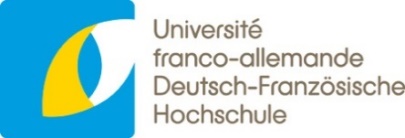 Antragsankündigung für die Förderung eines Deutsch-Französischen DoktorandenkollegsPour tous renseignements complémentaires, veuillez-vous adresser à promotion-doctorat(at)dfh-ufa.org ou à  / Für Rückfragen wenden Sie sich bitte an promotion-doctorat(at)dfh-ufa.org oder an:Carole Reimeringer (+49(0)681 938 12-162)     	Sabine Kletzke-Vuković (+49(0)681 938 12-166)reimeringer(at)dfh-ufa.org           		kletzke(at)dfh-ufa.org 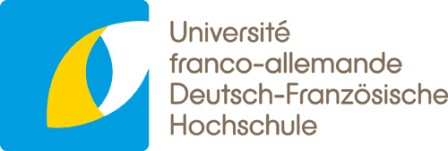 Informations sur votre Collège doctoral franco-allemandInformationen über Ihr Deutsch-Französisches Doktorandenkolleg Titre (provisoire) du Collège doctoral franco-allemand / (Vorgesehener) Titel des Deutsch-Französischen DoktorandenkollegsSecteur disciplinaire / FachbereichThème scientifique du collège doctoral / Wissenschaftliches Thema des DoktorandenkollegsDescription du projet (1 page) / Beschreibung des Projektes (1 Seite)Informations concernant les établissements porteurs du projetAngaben zu den antragstellenden EinrichtungenÉtablissement(s) porteur(s) de projet (France) / Antragstellende Einrichtung(en) (Frankreich)Établissement(s) porteur(s) de projet (Allemagne) / Antragstellende Einrichtung(en) (Deutschland)Établissement(s) porteur(s) de projet d’un pays tiers (le cas échéant) et/ou* autre(s) partenaire(s) français ou allemand(s) / Antragstellende Einrichtung(en) eines Drittlandes (ggf.) und / oder* einer weiteren deutschen oder französischen Partnereinrichtung*Si votre coopération compte des partenaires supplémentaires, merci de copier le champ ci-dessus et de le compléter pour chacun des autres établissements / *Sollten Sie mehrere zusätzliche Partnereinrichtungen haben, kopieren Sie bitte das obige Feld und füllen es jeweils für jede Einrichtung aus.Date et signature responsable(s) de programme de(s) l’établissement(s) porteur(s) de projet françaisDatum und Unterschrift der*des Programmbeauftragten der deutschen antragstellenden Einrichtung(en)Date et signature responsable(s) de programme de(s) (l’)établissement(s) porteur(s) d’un pays tiers (le cas échéant) / Datum und Unterschrift der*des Programmbeauftragten der antragstellenden Einrichtung(en) eines Drittlandes (ggf.)Vous souhaitez déposer une demande de soutien auprès de l’Université franco-allemande (UFA) sur la base de l’appel à projets pour le soutien d’un Collège doctoral franco-allemand ?Pour cela, l’UFA a besoin d’une manifestation d’intérêt avant le dépôt de la demande de soutien afin de garantir un déroulement optimal et une évaluation rapide de votre dossier.Veuillez envoyer cette manifestation d’intérêt dûment remplie et signée par courriel (avec signatures scannées ou numériques), jusqu’au 30 juin 2023 à l’Université franco-allemande :Sie möchten auf der Grundlage der Ausschreibung zur Förderung der Deutsch-Französischen Doktorandenkollegs einen Antrag auf Förderung bei der Deutsch-Französischen Hochschule (DFH) stellen? Dann beachten Sie bitte, dass die DFH im Vorfeld der Antragstellung eine Antragsankündigung benötigt, um die reibungslose Abwicklung und schnellstmögliche Begutachtung Ihres Antrags gewährleisten zu können.Bitte senden Sie diese ordnungsgemäß ausgefüllte und unterschriebene Antragsankündigung per Mail (mit gescannten oder digitalen Unterschriften) bis zum 30. Juni 2023 an die Deutsch-Französische Hochschule: promotion-doctorat(at)dfh-ufa.org promotion-doctorat(at)dfh-ufa.org Cet envoi sera effectué par l’un des établissements de la coopération qui en adressera une copie à son établissement partenaire.Veuillez veiller à ce que la manifestation d’intérêt soit complétée en français et allemand (présentation bilingue) et à ce que les versions transmises à l'UFA soient identiques. Les manifestations d’intérêt rédigées uniquement en anglais ne seront acceptées que dans des cas d'exception.Pour la demande de soutien en tant que telle, veuillez utiliser le formulaire que vous trouverez sur notre site internet : https://www.dfh-ufa.org/fr/vous-etes/doctorant/colleges-doctoraux-franco-allemands?noredirect=fr_FRCe formulaire de demande de soutien doit parvenir à l’UFA au plus tard pour le 31 octobre 2023 et sera ensuite évalué par des expert*es externes français*es et allemand*es.Le résultat de l’évaluation sera connu en avril 2024 puis immédiatement communiqué aux établissements porteurs de projets.Der E-Mail-Versand erfolgt durch eine der beteiligten Hochschulen mit der jeweiligen Partnerhochschule in Kopie.Bitten achten Sie darauf, dass die Antragsankündigung zweisprachig (deutsch und französisch) ausgefüllt ist und der DFH identische Versionen vorliegen. Antragsankündigungen nur in englischer Sprache werden nur in Ausnahmefällen akzeptiert.Für den eigentlichen Förderantrag verwenden Sie bitte das Formular, das Sie auf unserer Homepage finden: https://www.dfh-ufa.org/informationen-fuer/studierende-doktoranden-alumni/doktoranden/deutsch-franzoesische-doktorandenkollegs/Dieses Antragsformular muss der DFH bis zum 31. Oktober 2023 vorliegen und wird anschließend von externen französischen und deutschen Expert*innen begutachtet. Das Ergebnis der Begutachtung wird zum April 2024 erwartet und den antragstellenden Einrichtungen umgehend mitgeteilt. N° de dossier / (AZ):   Partie réservée à l’UFAVon der DFH auszufüllen